Klubbkampen 2018Lördagen den 7 juli avgjordes den årliga klubbkampen mellan Upplands Taxklubb och Upplands Dreverklubb. Platsen var Domarbo. Att det skulle avgöras på målsnöret var givet och det skilde en poäng när det var avklarat - till taxarnas fördel (10-11). Det var två hundar som gick felfritt i viltspåret (75 poäng) och det var slutligen åldern som fick skilja individerna åt.
Segrade gjorde drevern Brinnsjöns Lova med max poäng 75 poäng (1:a pris) samt HP.På andra plats med samma poäng och HP kom taxen Disa (1:a pris). På tredje plats med 70 poäng ung-taxen Aris (2:a pris). Aris följde jag i spåret från start till spårslut. Gick spåret klockrent med undantag av återgången. Dömde gjorde Jan Domarhed, Tony Sparf samt Roger Lindström. Upplands Dreverklubb stod för förtäring med hjälp av Lena Lindström.1. Brinnsjönns Lova - 75p2. Disa - 75p 3. Aris - 70p4. Ackers Latté - 69p5. Bufflon - 62p (andra pris)6. B’lunds Quilla - 63p (tredje pris)// Christer Andersson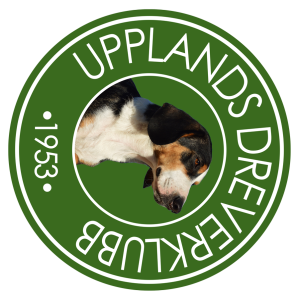 